                                                                                                 Umbrella Narrative 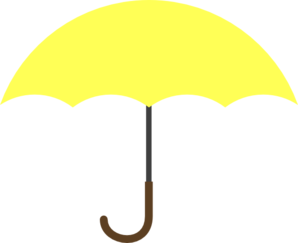 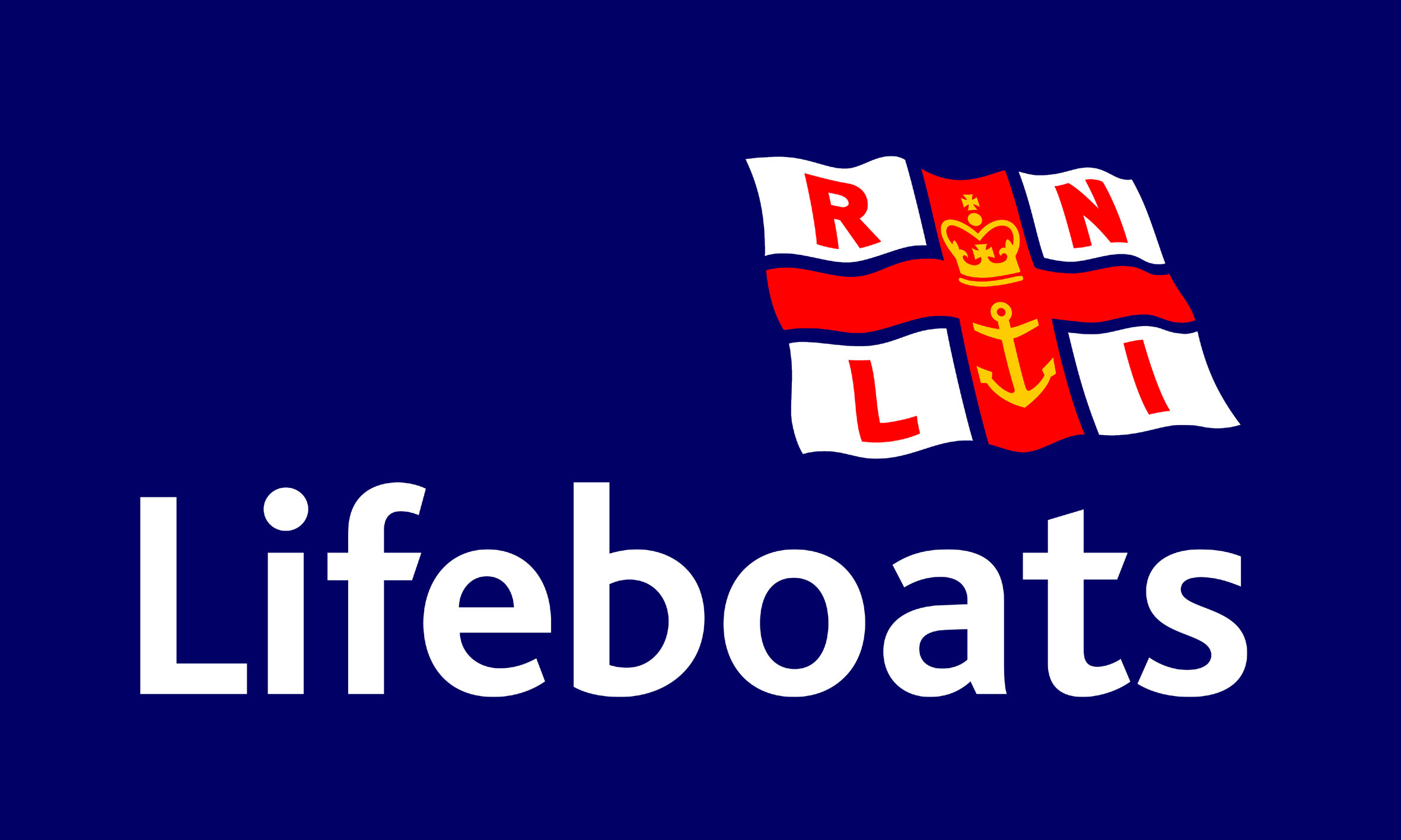 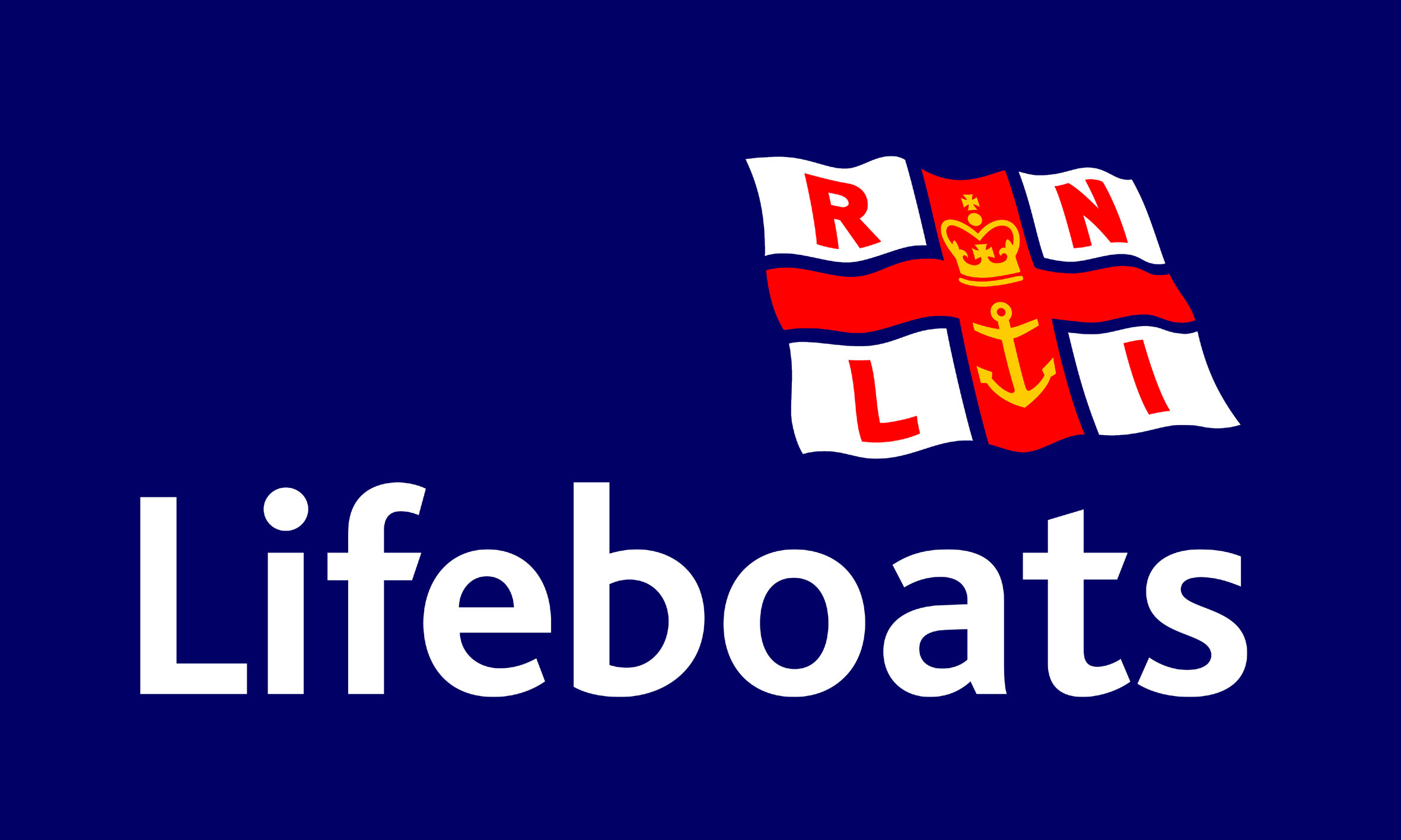 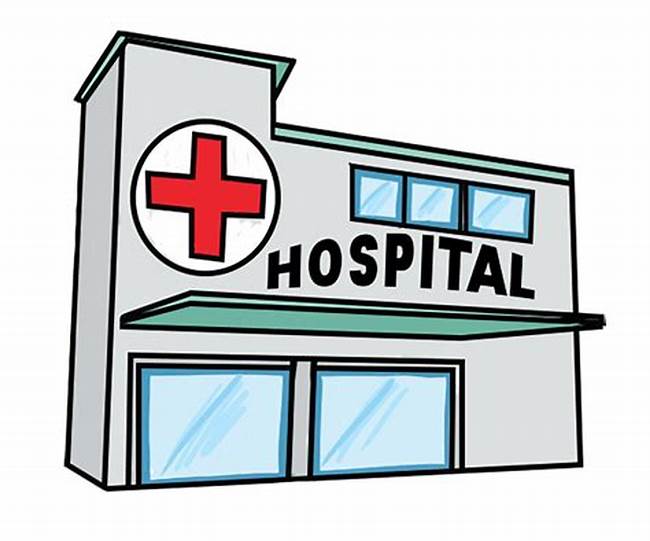 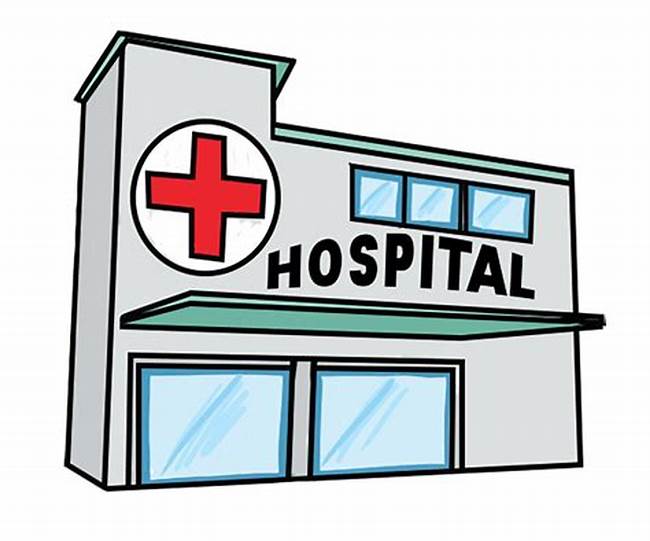 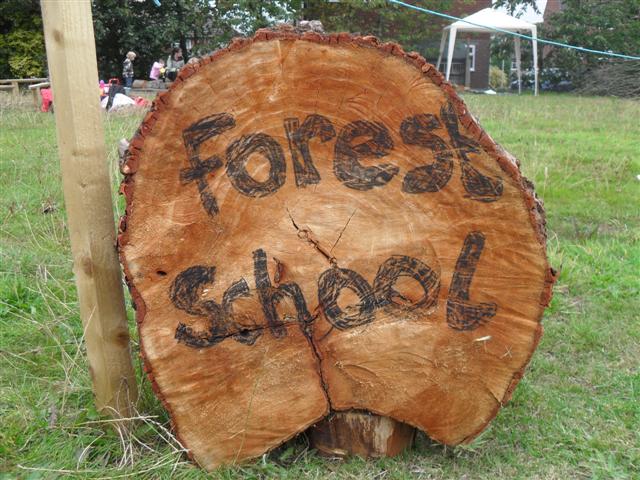 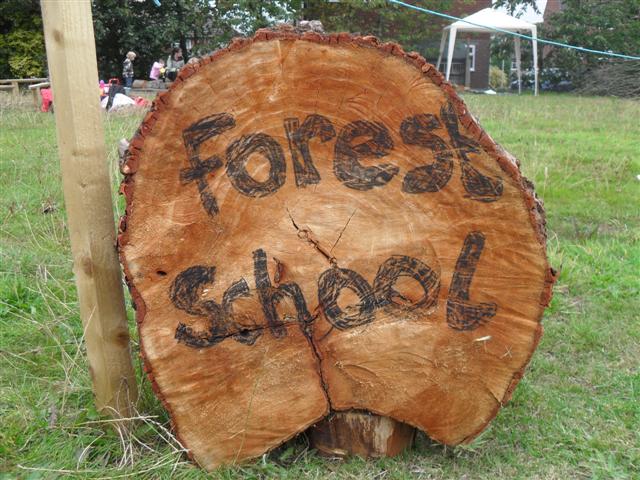 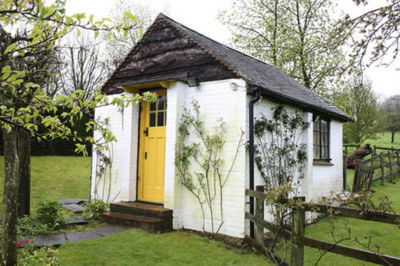 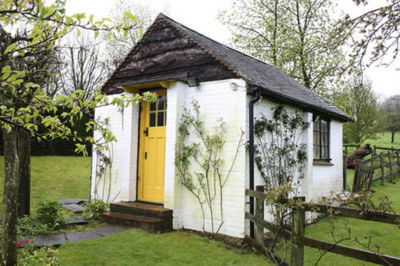 